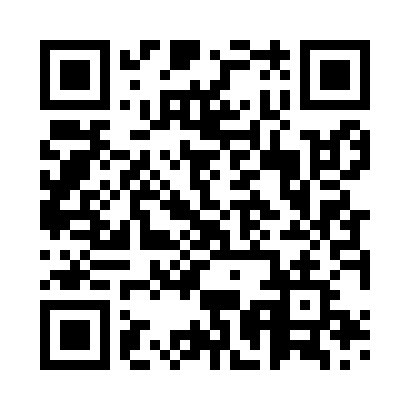 Prayer times for Barvai, LithuaniaMon 1 Apr 2024 - Tue 30 Apr 2024High Latitude Method: Angle Based RulePrayer Calculation Method: Muslim World LeagueAsar Calculation Method: HanafiPrayer times provided by https://www.salahtimes.comDateDayFajrSunriseDhuhrAsrMaghribIsha1Mon4:517:041:386:038:1210:172Tue4:477:021:376:048:1410:203Wed4:446:591:376:068:1610:234Thu4:406:571:376:078:1810:265Fri4:376:541:366:098:2010:286Sat4:336:511:366:108:2210:317Sun4:306:491:366:118:2410:348Mon4:266:461:366:138:2610:379Tue4:226:441:356:148:2810:4010Wed4:196:411:356:168:3010:4311Thu4:156:391:356:178:3210:4712Fri4:116:361:356:188:3410:5013Sat4:076:341:346:208:3610:5314Sun4:036:311:346:218:3810:5615Mon3:596:291:346:228:4011:0016Tue3:556:261:346:248:4211:0317Wed3:516:241:336:258:4411:0718Thu3:466:221:336:268:4611:1019Fri3:426:191:336:288:4811:1420Sat3:386:171:336:298:5011:1721Sun3:336:141:336:308:5211:2122Mon3:286:121:326:328:5411:2523Tue3:246:101:326:338:5611:2924Wed3:226:071:326:348:5811:3325Thu3:216:051:326:359:0011:3426Fri3:206:031:326:379:0211:3527Sat3:196:001:326:389:0411:3628Sun3:185:581:316:399:0611:3729Mon3:175:561:316:409:0811:3730Tue3:165:541:316:419:1011:38